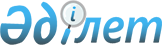 О внесении изменений в решение Чингирлауского районного маслихата от 24 декабря 2020 года №64-11 "О бюджете Чингирлауского сельского округа Чингирлауского района на 2021-2023 годы"Решение Чингирлауского районного маслихата Западно-Казахстанской области от 15 апреля 2021 года № 5-10. Зарегистрировано Департаментом юстиции Западно-Казахстанской области 22 апреля 2021 года № 7004
      В соответствии с Бюджетным кодексом Республики Казахстан от 4 декабря 2008 года, Законом Республики Казахстан "О местном государственном управлении и самоуправлении в Республике Казахстан" от 23 января 2001 года районный маслихат РЕШИЛ:
      1. Внести в решение Чингирлауского районного маслихата от 24 декабря 2020 года №64-11 "О бюджете Чингирлауского сельского округа Чингирлауского района на 2021-2023 годы" (зарегистрированное в Реестре государственной регистрации нормативных правовых актов №6604, опубликованное 1 января 2021 года в Эталонном контрольном банке нормативных правовых актов Республики Казахстан) следующие изменения:
      пункт 1 изложить в следующей редакции:
      "1. Утвердить бюджет Чингирлауского сельского округа Чингирлауского района на 2021-2023 годы согласно приложениям 1, 2 и 3 соответственно, в том числе на 2021 год в следующих объемах:
      1) доходы – 59 976 тысяч тенге:
      налоговые поступления – 22 237 тысяч тенге;
      неналоговые поступления – 0 тенге;
      поступления от продажи основного капитала – 0 тенге;
      поступления трансфертов – 37 739 тысяч тенге;
      2) затраты – 73 155 тысяч тенге;
      3) чистое бюджетное кредитование – 0 тенге:
      бюджетные кредиты – 0 тенге; 
      погашение бюджетных кредитов – 0 тенге;
      4) сальдо по операциям с финансовыми активами – 0 тенге:
      приобретение финансовых активов – 0 тенге;
      поступления от продажи финансовых активов государства – 0 тенге; 
      5) дефицит (профицит) бюджета – -13 179 тысяч тенге;
      6) финансирование дефицита (использование профицита) бюджета – 13 179 тысяч тенге:
      поступление займов – 0 тенге;
      погашение займов – 0 тенге;
      используемые остатки бюджетных средств – 13 179 тысяч тенге.";
      приложение 1 к указанному решению изложить в новой редакции согласно приложению к настоящему решению.
      2. Руководителю аппарата районного маслихата (С.Шагиров) обеспечить государственную регистрацию данного решения в органах юстиции.
      3. Настоящее решение вводится в действие с 1 января 2021 года. Бюджет Чингирлауского сельского округа на 2021 год
      тысяч тенге
					© 2012. РГП на ПХВ «Институт законодательства и правовой информации Республики Казахстан» Министерства юстиции Республики Казахстан
				
      Секретарь маслихата

С. Казиев
Приложение 
к решению Чингирлауского 
районного маслихата 
от 15 апреля 2021 года №5-10Приложение 
к решению Чингирлауского 
районного маслихата 
от 24 декабря 2020 года №64-11
Категория
Категория
Категория
Категория
Категория
Класс
Класс
Класс
Класс
Подкласс
Подкласс
Подкласс
Специфика
Специфика
Наименование
Сумма
1) Доходы
 59 976
1
Налоговые поступления
22 237
01
Подоходный налог
4 500
2
Индивидуальный подоходный налог
4 500
04
Налоги на собственность
17 737
1
Налоги на имущество
164
3
Земельный налог
337
4
Налог на транспортные средства
17 236
2
Неналоговые поступления
0
01
Доходы от государственной собственности
0
5
Доходы от аренды имущества, находящегося в государственной собственности
0
06
Прочие неналоговые поступления
0
1
Прочие неналоговые поступления
0
3
Поступления от продажи основного капитала
0
4
Поступления трансфертов
37 739
02
Трансферты из вышестоящих органов государственного управления
37 739
3
Трансферты из районного (города областного значения) бюджета
37 739
Функциональная группа
Функциональная группа
Функциональная группа
Функциональная группа
Функциональная группа
Функциональная подгруппа
Функциональная подгруппа
Функциональная подгруппа
Функциональная подгруппа
Администратор бюджетных программ
Администратор бюджетных программ
Администратор бюджетных программ
Программа
Программа
Наименование
Сумма
2) Затраты
 73 155
01
Государственные услуги общего характера
36 783
1
Представительные, исполнительные и другие органы, выполняющие общие функции государственного управления
36 783
124
Аппарат акима города районного значения, села, поселка, сельского округа
36 783
001
Услуги по обеспечению деятельности акима города районного значения, села, поселка, сельского округа
36 783
07
Жилищно-коммунальное хозяйство
36 372
3
Благоустройство населенных пунктов
36 372
124
Аппарат акима города районного значения, села, поселка, сельского округа
36 372
008
Освещение улиц в населенных пунктах
4 691
009
Обеспечение санитарии населенных пунктов
8 547
011
Благоустройство и озеленение населенных пунктов
23 134
3) Чистое бюджетное кредитование
0
Бюджетные кредиты
0
Категория
Категория
Категория
Категория
Категория
Класс
Класс
Класс
Класс
Подкласс
Подкласс
Подкласс
Специфика
Специфика
Наименование
Сумма
5
Погашение бюджетных кредитов
 0
01
Погашение бюджетных кредитов
0
1
Погашение бюджетных кредитов, выданных из государственного бюджета
0
13
Погашение бюджетных кредитов, выданных из местного бюджета физическим лицам
0
4) Сальдо по операциям с финансовыми активами
0
Функциональная группа
Функциональная группа
Функциональная группа
Функциональная группа
Функциональная группа
Функциональная подгруппа
Функциональная подгруппа
Функциональная подгруппа
Функциональная подгруппа
Администратор бюджетных программ
Администратор бюджетных программ
Администратор бюджетных программ
Программа
Программа
Наименование
Сумма
Приобретение финансовых активов
 0
Категория
Категория
Категория
Категория
Категория
Класс
Класс
Класс
Класс
Подкласс
Подкласс
Подкласс
Специфика
Специфика
Наименование
Сумма
6
Поступления от продажи финансовых активов государства
0
01
Поступления от продажи финансовых активов государства
0
1
Поступления от продажи финансовых активов внутри страны
0
5) Дефицит (профицит) бюджета
 -13 179
6) Финансирование дефицита (использование профицита) бюджета
13 179
7
Поступления займов
0
01
Внутренние государственные займы
0
2
Договоры займа
0
Функциональная группа
Функциональная группа
Функциональная группа
Функциональная группа
Функциональная группа
Функциональная подгруппа
Функциональная подгруппа
Функциональная подгруппа
Функциональная подгруппа
Администратор бюджетных программ
Администратор бюджетных программ
Администратор бюджетных программ
Программа
Программа
Наименование
Сумма
16
Погашение займов
 0
Категория
Категория
Категория
Категория
Категория
Класс
Класс
Класс
Класс
Подкласс
Подкласс
Подкласс
Специфика
Специфика
Наименование
Сумма
8
Используемые остатки бюджетных средств
 13 179
01
Остатки бюджетных средств
13 179
1
Свободные остатки бюджетных средств
13 179
01
Свободные остатки бюджетных средств
13 179